1º ANO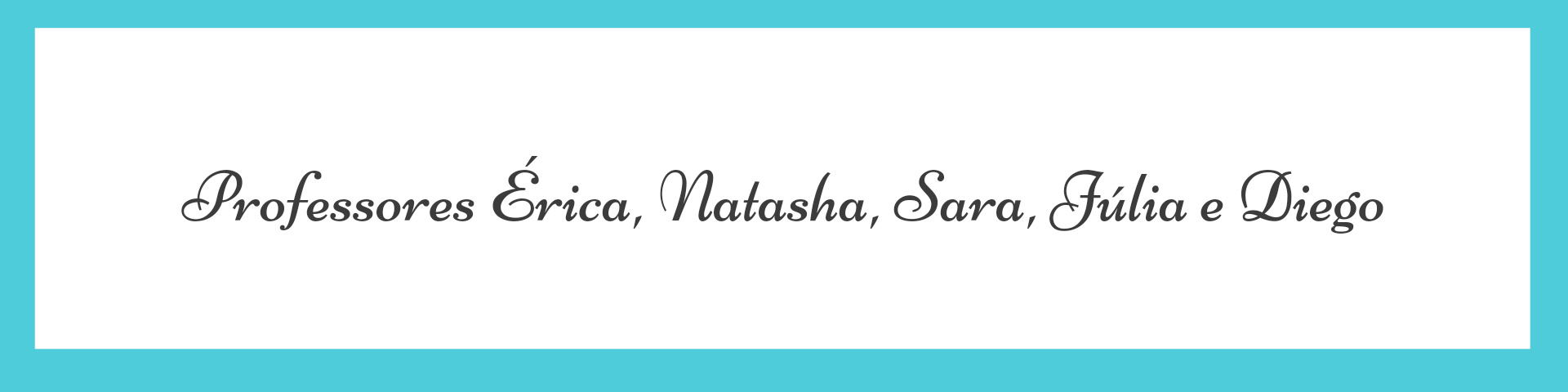 ATIVIDADES DE 06 A 10 DE SETEMBRO DE 2021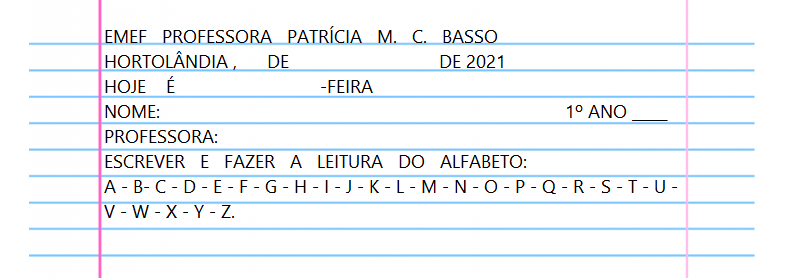 PARA AS ATIVIDADES DO LIVRO, VAMOS INTERAGIR.QUARTA-FEIRA 08/09/2021ATIVIDADE DE HISTÓRIA1 - FAÇA A LEITURA DO TEXTO ABAIXO.MARCHA SOLDADOMARCHA SOLDADO, CABEÇA DE PAPELQUEM NÃO MARCHAR DIREITO, VAI PRESO PRO QUARTELQUARTEL PEGOU FOGOBOMBEIRO DEU SINALACODE, ACODE, ACODE A BANDEIRA NACIONAL2- DEPOIS DE LER O TEXTO, PINTE OS ESPAÇOS ENTRE AS PALAVRAS DE AMARELO E PINTE A PALAVRA “BANDEIRA” DE VERDE.3 - COLORA, RECORTE E COLE A BANDEIRA ABAIXO NO PALITO DE PICOLÉ, COMO NO MODELO. 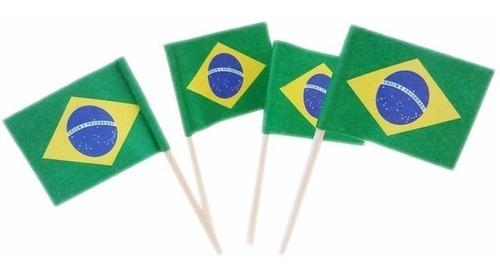 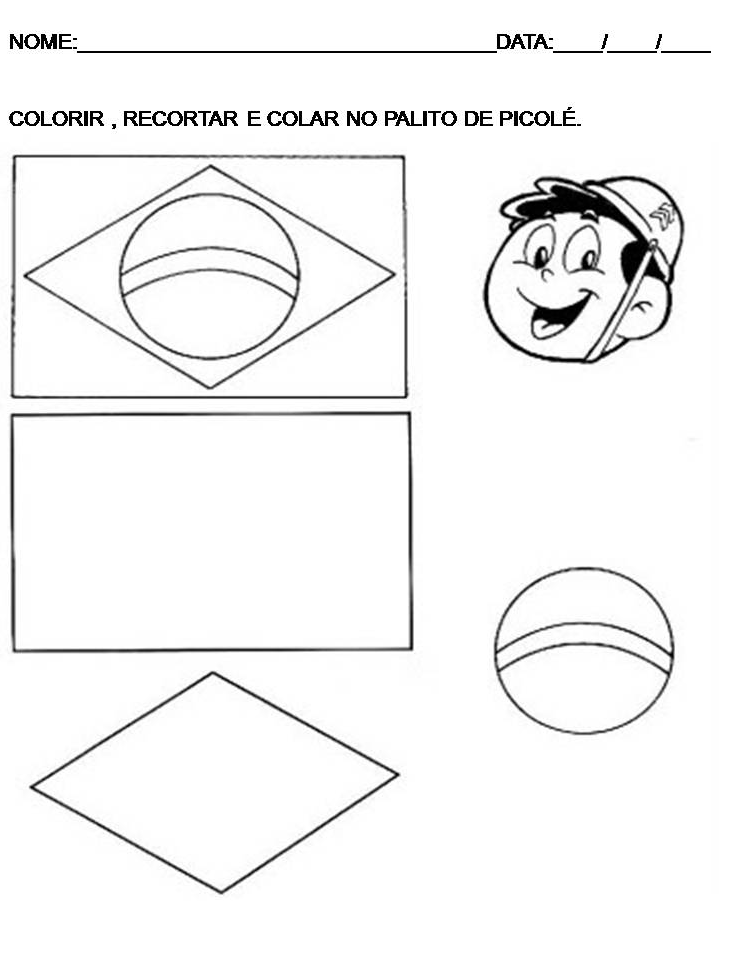 QUINTA-FEIRA 09/09/2021  SEXTA-FEIRA 10/09/2021ENTRA NA FILAENTRA NA FILA, BEM DEVAGARENTRA NA FILA E COMEÇA A ANDARENTRA NA FILA, BEM DEVAGARENTRA NA FILA E COMEÇA A CANTARLALA LA LALA LALA LALALAAGORA PODE SENTAR, SENTOU.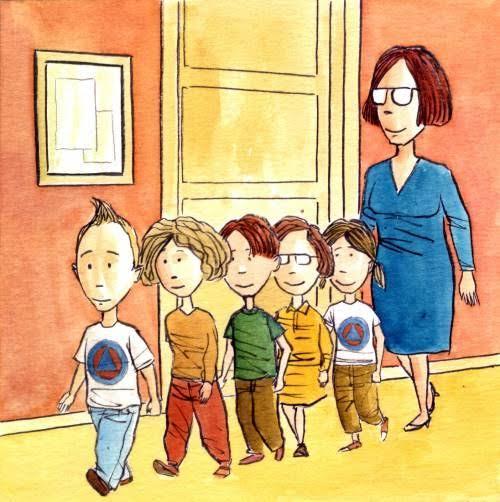 DIA DA SEMANAROTINA DIÁRIA DESCRIÇÃO DAS ATIVIDADESSegunda-feiraData: 06/09/2021PONTE DE FERIADOTerça-feiraData: 07/09/2021FERIADO NACIONALQuarta-feiraData: 08/09/2021Leitura diária: Cantiga Popular : “Marcha soldado”. Disponível na atividade.Atividade do : Acompanhar a leitura e a música da cantiga popular “Marcha soldado” . Em seguida, pintar o espaço entre as palavras de amarelo e a palavra “Bandeira” de verde;  construir sua bandeirinha feita de papel. Inglês: Hoje é dia de aprender uma nova língua: Vamos estudar Inglês! Dê uma olhadinha na atividade TEMA: TRAFFIC (trânsito) página 59 .Quinta-feiraData: 09/09/2021Leitura diária: Cantiga Popular: Meu Galinho (disponível na página      127 do livro de Língua Portuguesa ÁPIS). Disponível também para ouvir na plataforma do YouTube no link: https://www.youtube.com/watch?v=s08qC4LQOMQ Atividade do dia: Acompanhar a leitura e a música da cantiga popular “Meu Galinho”. Faça a leitura das palavras, depois encontre elas no quadro abaixo e circule. Encontre a letra C e G no alfabeto e circule. Trace a letra G, forme novas palavras e depois circule a letra G nas palavras abaixo. Livro de Língua Portuguesa Ápis (páginas: 127, 131 e 132)Sexta-feiraData: 10/09/2021Leitura diária:  Cantiga “Entra na fila”        Atividade do dia: Observe a imagem com os lápis e responda às questões . Em seguida observe a fila de crianças e responda as questões sobre a fila e sobre as crianças. Livro Emai, volume 1, página 25 e 26.